Raport z grantu testowego LUMI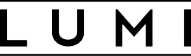 Akronim projektu:PLLCzas realizacji:Krótkie podsumowanie używanych narzędzi i aplikacji w ramach grantu testowegoAplikacja nr 1Aplikacja nr 2Aplikacja nr 3Napotkane problemy z działaniem i/lub wydajnością testowanych aplikacjiPodsumowanie nierozwiązanych problemów z aplikacjamiKrótkie podsumowanie innych nierozwiązanych problemówKrótka charakterystyka uzyskanych wyników z uwzględnieniem zasobów CPU i GPU (jeżeli dotyczy)Podsumowanie wykonanych testów skalowalności oprogramowania ze szczególnym uwzględnieniem węzłów partycji GPU (jeżeli dotyczy)Czy uzyskane wyniki pozwalają na wnioskowanie o grant właściwy?Tak
UzasadnienieNieUzasadnienie